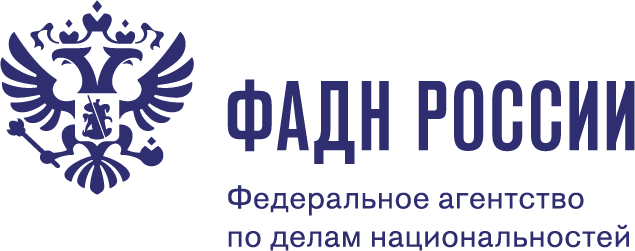 СОДЕЙСТВИЕ АДАПТАЦИИ ТРУДОВЫХ МИГРАНТОВ ИЗ ЦЕНТРАЛЬНО-АЗИАТСКОГО РЕГИОНА В РОССИЙСКОЙ ФЕДЕРАЦИИМатериалы лекций 
адаптационного курса
для иностранных гражданМосква, 2024Содействие адаптации трудовых мигрантов из Центрально-Азиатского региона в Российскую Федерацию1. ПредисловиеЗдравствуйте, дорогие участники! Меня зовут _____ (указать имя лектора, должность, опыт работы).Рад(а), что вы сегодня смогли к нам присоединиться и поучаствовать 
в занятии, разработанном специально для вас. В ходе занятия я расскажу вам 
о том, что ожидает вас в России, с какими ситуациями вы можете здесь столкнуться и как лучше всего вести себя, чтобы избежать неприятностей.Наше занятие продлится примерно ___ часа (указать предполагаемое время проведения лекции). По ходу нашей беседы вы можете задавать мне вопросы, 
на которые я постараюсь ответить. Не стесняйтесь – я здесь для того, чтобы помочь вам освоиться в нашей стране.Единственная просьба: пожалуйста, не мешайте другим слушать. Даже если вы думаете, что вы все это уже знаете, – это может быть полезно вашим соседям. Стоит помнить, что законодательство нашей страны достаточно сложное и важно всегда быть в курсе актуальных изменений. Итак, начнем. 2. Основы миграционного и трудового законодательства Российской Федерации2.1. ВведениеВсе приезжающие работать в новую страну сталкиваются с различными трудностями. Зачастую это связано с отсутствием знаний об этой стране 
и действующих в ней законах. Из-за незнания можно попасть в различные сложные и неприятные ситуации. Чтобы не допустить этого, в ходе нашей беседы мы вместе постараемся разобраться в правилах, которые нужно соблюдать, живя 
в России.Для начала вам нужно знать, что в соответствии с Конституцией Российской Федерации иностранные граждане обладают почти такими 
же правами, как и граждане России. Однако есть множество особенностей 
в вопросах     уплаты налогов, трудоустройства и некоторых других сферах жизни. Также важно отметить, что в настоящее время принят закон, согласно которому иностранные граждане могут получить гражданство России 
в упрощенном порядке, отслужив по контракту в Вооруженных Силах Российской Федерации. Для начала рассмотрим основные ситуации, в которых знание законов России вам обязательно пригодится. Начнем с въезда в страну.При прибытии вам необходимо пройти ряд шагов:заполнить миграционную карту (в день въезда);получить уведомление о постановке на миграционный учет (оформить регистрацию) (в течение 7 рабочих дней со дня прибытия в место пребывания (в зависимости от страны въезда данный срок может быть увеличен));оформить патент (в течение 30 дней): оформить все необходимые документы и в том числе:пройти медицинское освидетельствование (в течение 30 дней);пройти процедуру обязательной государственной дактилоскопической регистрации и фотографирования (в течение 30 дней);заключить трудовой договор и направить уведомление о вашем трудоустройстве в МВД России (в течение двух месяцев со дня выдачи патента);после прохождения всех этих шагов вам необходимо будет в срок продлять регистрацию (миграционный учет) и патент, а также ежегодно проходить медицинское освидетельствование.Если Ваши знакомые прибыли в Россию с иной целью (частная, туризм, деловая) и планируют пребывать в России более 90 дней  они также должны пройти обязательную дактилоскопическую регистрацию и фотографирование, медицинское освидетельствование (в течение 90 дней)2.2. Порядок въезда иностранных граждан в Российскую ФедерациюТеперь рассмотрим каждый шаг подробнее. Начнем со въезда в страну.Миграционная карта При пересечении границы вы заполняли специальный документ, который называется миграционная карта. Миграционная карта содержит основные сведения о вас, то есть иностранных гражданах, и подтверждает ваше право 
на пребывание в России.Бланк миграционной карты выдается бесплатно и должен быть заполнен 
до прохождения паспортного контроля. Вам его могут выдать как сотрудники пограничной службы при прохождении пограничного контроля в аэропорту, 
так и экипаж самолета, проводник поезда или водитель автобуса, на котором 
вы въезжаете в Россию.Одна часть этого документа (часть А) отдается сотрудникам пограничной службы, а вторая часть (часть Б) остается у вас. Но это вы все прекрасно знаете, так как уже прошли этот этап. Хочу обратить ваше внимание на несколько моментов, которые 
вы можете не знать:Если миграционная карта испорчена (разорвана, испачкана 
так, что ничего не понять) или потеряна, вы обязаны в течение трех рабочих дней заявить об этом в ближайшее к месту вашего пребывания отделение МВД России и написать соответствующее заявление. В этом случае в течение трех рабочих дней вам выдадут дубликат миграционной карты. Важно! Дубликат выдается бесплатно. Миграционные карты на территории России не продаются! Если вам предложили купить такой документ, помните, что это мошенничество и вас пытаются обмануть! Поддельная миграционная карта, то есть та, что «куплена с рук», 
не пройдет проверку в официальных базах (МВД России, ФСБ России) и ваше пребывание в стране будет нелегальным. Предоставление поддельной миграционной карты наказывается административным штрафом в размере от 2 до 5 тыс. рублей и выдворением 
за пределы России!В миграционной карте указывается настоящая цель вашего приезда 
в Россию. Но если вдруг цель вашего приезда в страну изменилась на «Работа», вам не нужно уезжать и заново пересекать границу с Россией. В этом случае, вам необходимо подать заявление на оформление патента.Хочу обратить ваше внимание на несколько важных деталей: патент необходимо оформить в первые 30 суток после приезда в Россию, иначе такой способ изменения цели въезда не сработает;новую миграционную карту вам не дадут – изменения будут только 
в базе данных МВД России.Когда вы будете покидать Россию, вам необходимо будет сдать миграционную карту сотруднику погранслужбы.Миграционный учетСледующий обязательный шаг после вашего приезда – постановка миграционный учет, другими словами -  оформление временной регистрации.  Вам необходимо встать на миграционный учет в течение 7 рабочих дней.Если у вас нет собственного жилья в России, то поставить вас 
на миграционный учет должна принимающая сторона, то есть человек 
или организация, к которым вы приехали. Например, если вы остановились в гостинице или хостеле, то сотрудники поставят вас на миграционный учет самостоятельно. То же самое касается ситуации, когда место для проживания вам предоставляет ваш работодатель. Если вы снимаете жилье сами, то убедитесь в том, что собственник квартиры поставил вас на миграционный учет. Для подачи заявления ему понадобятся копии вашего паспорта и миграционной карты. После постановки на миграционный учет вы должны получить отрывную часть уведомления о прибытии – это и есть документ о миграционном учете иностранного гражданина. Она может быть как в электронном виде, если заявление передано через портал Госуслуг, так и на отрывном корешке, если заявление подано в отделениях МВД России или Многофункционального центра (МФЦ).Срок временного пребывания иностранного гражданина в Российской ФедерацииТеперь мы с вами поговорим о том, сколько вы можете находиться 
в России. Если вы въехали в страну в безвизовом порядке, то срок вашего пребывания не может превышать 90 суток (в сумме) в течение каждого периода в 180 суток. Проще говоря вы можете находиться в России не более трех месяцев в течение полугода.В случае нарушения сроков пребывания в России вам придется заплатить штраф в размере от 2 до 7 тыс. рублей. В отдельных случаях такое нарушение миграционного законодательства приведет к вашему выдворению из страны с последующим запретом на въезд в Россию на срок до 10 лет.Однако если вы приехали в Россию работать, вы можете продлить срок своего легального пребывания на срок действия вашего патента. При иных основаниях для продления, предусмотренных статьей 5 Федерального закона «О правовом положении иностранных граждан» вы обязаны обратиться в подразделение по вопросам миграции по месту вашего проживание с заявлением о продлении в течении законного пребывания на территории России.2.3. Право на трудДалее мы рассмотрим ваши права и обязанности в наиболее важных сферах жизни. Начнем с права, которое вам обязательно понадобится, ведь 
вы приехали в Россию работать. Это право на труд.  2.3.1 Оформление патентаЕсли вы приехали из ___________ (указывается страна/страны исходя слушателей курса), чтобы законно работать в России вам потребуется патент. Получить его можно только с 18 лет!Чтобы оформить патент вам необходимо собрать пакет документов и подать их в Управление по вопросам миграции (УВМ) ГУ МВД России по Красноярскому краю через уполномоченную организацию – Федеральное государственное унитарное предприятие «Паспортно-визовый сервис» Министерства внутренних дел Российской Федерации.  Адреса местонахождения филиалов уполномоченной организации, через которые заявитель вправе подать заявление о предоставлении государственной услуги: - г. Красноярск, ул. Калинина, д. 79;- г. Норильск, ул. Нансена, д. 69, каб. 3-12;- г. Лесосибирск, ул. Мира, д. 2 «л», пом. 3;- г. Канск, ул. Ленина, д. 11;- с. Богучаны, ул. Октябрьская, 80.На обращение за оформлением патента вам отводится 30 календарных дней со дня въезда в Россию.  Если вы не успеете сделать это в срок, вам придется оплатить штраф в размере от 10 до 15 тыс. рублей.После поступления вашего заявления из ФГУП «ПВС» МВД России  в ГУ МВД вы получите патент в течение 10 рабочих дней, 
и в течение 5, если у вас есть ИНН. Для оформления патента вам нужны следующие документы: заявление о выдаче патента (образец заявления
размещен на сайте – мвд.рф в разделе «государственные услуги в сфере миграции»;документ, удостоверяющий личность, (паспорт) и его нотариально заверенный перевод на русский язык; миграционная карта;уведомление о постановке на миграционный учет (регистрация);фото 3х4 см (цветное, матовое);договор (полис) добровольного медицинского страхования (ДМС), либо договор о предоставлении платных медицинских услуг, заключенный 
с медицинской организацией, находящейся в регионе, на территории которого 
вы будете осуществлять трудовую деятельность, либо полис обязательного медицинского страхования.Договор добровольного медицинского страхования, либо договор 
о предоставлении платных медицинских услуг в Красноярском крае вы можете оформить в любом отделении (филиале) страховой компании «Росгосстрах». Единый телефон 8(800) 200-99-77.документ, подтверждающий владение русским языком, знание истории России и основ законодательства Российской Федерации. 
В большинстве случаев, чтобы получить такой документ вам необходимо успешно сдать соответствующий экзамен и получить сертификат, подтверждающий это. Однако если вы получили образование (не ниже основного общего) 
на территории СССР до 1 сентября 1991 года или на территории России после 
1 сентября 1991 года, то вам достаточно будет предоставить оригинал документа 
об окончании учебного заведения.В настоящее время, организацией, уполномоченной на проведение экзамена для подтверждения владения русским языком, знания истории России и основ законодательства Российской Федерации в Красноярском крае является Национальный исследовательский Томский государственный университет на базе ФГАОУ ВО «Сибирский федеральный университет» (г. Красноярск, пр. Свободный, д.82 стр.1, ауд. 329; г. Красноярск, ул. Ленина, д.70);Запись на экзамены осуществляется только через онлайн-форму на сайте: https://international.sfu-kras.ru/testing/registration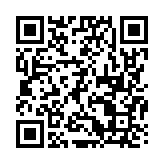 справка медицинского освидетельствования иностранного гражданина и Сертификат об отсутствии ВИЧ-инфекции, документы, подтверждающие отсутствие  заболевания наркоманией,документы, подтверждающие отсутствие инфекционных заболеваний, которые представляют опасность для окружающих, - оформляются в специальном медицинском учреждении после прохождения медосмотра и сдачи анализов.В Красноярском крае перечень таких организаций утвержден постановлением Правительства Красноярского края от 20.01.2015 №7-пквитанция об     уплате фиксированного авансового платежа 
по патенту (НДФЛ). Платеж оформляется в любом банковском отделении 
по реквизитам ГУ МВД России (это можно сделать перед получением патента, 
а не перед подачей документов). Также при получении патента вам предстоит пройти процедуру обязательной государственной дактилоскопической регистрации (сдать отпечатки пальцев) и фотографирования. Теперь отдельно еще раз остановимся на том, что важно запомнить 
о патенте:Для оплаты патента вам понадобится ИНН (идентификационный номер налогоплательщика). Также он необходим, чтобы работодатель 
в дальнейшем выплачивал за вас налог с дохода (НДФЛ).ИНН оформляется однократно и остается постоянным, сделать 
это вы можете:лично обратившись в налоговый орган; направив необходимые документы по почте заказным письмом 
с уведомлением о вручении;подав заявку с помощью сервиса на сайте ФНС России (https://service.nalog.ru/zpufl/);через Госуслуги при наличии учетной записи на портале.Патент выдается на срок до 12 месяцев. По окончании срока действия необходимо либо переоформить его, либо выехать из России. Переоформлять патент нужно не позднее, чем за 10 рабочих дней, если документы подаются напрямую в МВД России и не позднее, чем за 15 рабочих дней, если патент оформляется через уполномоченную организацию). Для переоформления 
на следующий год к документам, о которых было сказано ранее, надо добавить трудовой или гражданско-правовой договор, а также ходатайство работодателя.Патент может быть выдан, продлен или переоформлен только после его оплаты. Платить нужно за каждый месяц действия патента по месту осуществления деятельности (работы). При своевременном внесении оплаты патента, его действие будет продлено автоматически. Вы можете оплатить минимум 1 месяц или несколько месяцев вперед, но не более чем 12 месяцев, 
так как патент выдается на год.Самое главное. Если вы задержите оплату патента, то он прекратит свое действие. В каждом субъекте Российской Федерации размер платежа по патенту отличается, а его сумма меняется от года к году. Так, в Красноярском крае в 2024 году стоимость оплаты патента за месяц составляет 8153 руб.Патент действует только в том регионе России, в котором он получен и для работы в другом регионе необходимо получить новый патент.В патенте на работу может указываться профессия, и в таком случае необходимо работать только по ней.При изменении фамилии, имени, отчества либо реквизитов документа, удостоверяющего личность на территории Российской Федерации, вы должны сообщить об этом в орган внутренних дел, выдавший патент, в течение 7 рабочих дней. Если эти сведения изменились, когда вы находились за пределами России, то срок исчисляется со дня вашего въезда в Россию. Если сведения изменились 
во время пребывания в России, срок исчисляется со дня их изменения. Нарушение указанного срока влечет наложение штрафа в размере 
от 4 до 5 тысяч рублей.После получения патента вы можете заключать трудовой договор.В течение двух месяцев со дня выдачи патента вы обязаны лично представить уведомление об осуществлении трудовой деятельности, приложив к нему копию трудового договора, в тот территориальный орган МВД России, который выдал вам патент (он указан на обратной стороне патента). Вы также можете отправить его туда почтовым отправлением 
с уведомлением о вручении.Помимо перечисленных выше документов для работы в России 
вам необходимо получить СНИЛС (страховой номер индивидуального лицевого счета). Он оформляется один раз и остается постоянным. СНИЛС нужен для уплаты работодателем за вас выплат в Социальный Фонд Российской Федерации. Тогда вы можете претендовать на получение социальных выплат и пособий (в том числе пенсии по старости), 
а также получение бесплатной медицинской помощи (при наличии ОМС).Оформить СНИЛС можно:подав заявление на сайте Социального фонда Российской Федерации (СФР) или лично в его отделении;в отделении Многофункционального центра (МФЦ);через официального работодателя. В таком случае он должен отправляет ваши данные и заполненную анкету в отделение Социального фонда Российской Федерации не позднее следующего рабочего дня после заключения трудового договора. СНИЛС передадут работодателю в течение 5 рабочих дней.Для оформления СНИЛС вам понадобится документ, удостоверяющий вашу личность (паспорт).2.3.2 Оформление на работу граждан стран Евразийского экономического союза (ЕАЭС)Если вы являетесь гражданами стран ЕАЭС (республик Армения, Беларусь, Казахстан, Кыргызстан), то вам не требуется специальное разрешение 
на осуществление трудовой деятельности. Для этого достаточно заключить трудовой или гражданско-правовой договор. Также вы освобождены от сдачи экзамена для подтверждения владения русским языком, знания истории России и основ законодательства Российской Федерации. Обязательным остается прохождение медицинского освидетельствования, а также обязательной государственной дактилоскопической регистрации (сдача отпечатков пальцев) 
и фотографирования. 2.4. Трудовой договорПосле получения патента вы можете начинать процесс 
трудоустройства – заключать трудовой договор с работодателем.Трудовой договор – это соглашение между работником и работодателем, которое устанавливает их взаимные права и обязанности. Заключать такие договоры можно как с человеком, так и с компанией.Помните! Работать неофициально, без оформления трудового 
или гражданско-правового договоров и получать зарплату незаконно!Важно понимать, что российские законы защищают только тех работников, с которыми заключены официальные трудовые договоры. Обязательно помните об этом, когда устраиваетесь на работу. Договор заключается в двух экземплярах. Вы обязательно должны получить на руки экземпляр трудового договора с подписью работодателя. Как себя защитить. Не менее важно всегда знать каким образом 
при возникновении сложностей вы можете себя защитить. Для этого, в первую очередь, необходимо хранить все документы на руках и внимательно читать все, что подписываете.Государственный язык в Российской Федерации – русский. Все официальные и правовые документы составляются на русском языке. Поэтому 
в случае если ваш навыки владения русским языком недостаточно высокие, защитить свои права в России вам будет гораздо труднее.О нарушениях своих прав вы можете сообщить в Прокуратуру 
и/или в Государственную инспекцию труда (онлайниспекция.рф).2.5. Заключение договора оказания услуг или подрядаЕсли вы заключаете не трудовой, а гражданско-правовой договор, 
то договор будет называться «Об оказании услуг» или «Договор подряда», 
а вы в договоре будете названы «Исполнителем» или «Подрядчиком». В этом случае права, предусмотренные в трудовом законодательстве (минимальная оплата, ограничение рабочего времени, отпуск, выходные и т. п.) вам 
не предоставляются, все определяется условиями договора. Не подписывайте договор, если не согласны: вы можете предлагать свои условия и обязательно получи́те на руки свой экземпляр договора. Выполнение такого договора подтверждается актом приема-передачи 
в 2 экземплярах, один из которых вы также должны обязательно получить 
на руки.3. Основы неформального поведения в РоссииТеперь мы поговорим о менее формальных вещах, неофициальных правилах, или правилах «этикета», которые помогут вам лучше приспособиться 
к жизни в российском обществе. Также мы рассмотрим примеры нарушения этих правил и следующую за этим ответственность.3.1. Общие правила общения в РоссииВы знаете, что каждая страна имеет свои культурные традиции, обычаи 
и правила поведения в обществе. И, наверное, уже обратили внимание, 
что общение в России отличается от общения в вашей родной стране. Некоторые вещи, которые привычны для россиян, могут быть для вас новыми и необычными и наоборот, привычные для вас вещи могут быть неприемлемы в России. 
Однако помните: вы находитесь не у себя на родине, поэтому вести себя нужно так, как принято в России. Знание языка и культуры – непременное условие для жизни и работы 
в России. Ваше владение русским языком должно быть на уровне, позволяющем легко поддерживать общение на работе, в транспорте, в магазине, в поликлинике, 
в банке, а также вести беседы в полиции. Россияне многонациональный народ, 
но все говорят по-русски.Так, в Красноярском крае созданы следующие условия для улучшения навыков владения русским.В Центре социальной адаптации трудовых мигрантов (г. Красноярск, 
ул. Устиновича,д.1,  тел. 8391-258-08-70), имеется 3 класса, в которых иностранные граждане могут  получить консультацию по подготовке к экзамену по русскому языку, истории России, основам законодательства Российской Федерации, а также ознакомиться  с работой на компьютере.По вопросам сдачи экзаменов нужно обращаться в Сибирский федеральный университет по адресу: г. Красноярск, пр. Свободный, 82, стр.1, аудитория 3-29; тел. 8(391)206-27-36 (по будням с 8:30 до 17:30)Для успешной коммуникации вам следует знать о следующих правилах поведения в обществе:  Говоря с незнакомым человеком, к нему принято обращаться вежливо 
на «Вы». Обращения «брат» или «сестра»     не подходят для общения с людьми, которые не являются вашими родственниками или близкими знакомыми.Если вам нужно обратиться к человеку, обязательно используйте фразы «здравствуйте», «до свидания». Если к вам обращаются таким образом, 
вам нужно будет на это обязательно ответить, иначе это может быть воспринято как грубость и неуважение и привести к конфликтной ситуации.Если вы хотите спросить у незнакомого человека что-то, вместо приветствия можно извиниться за беспокойство. Например, «Извините, 
Вы не могли бы мне помочь?», «Извините, где находится аптека?», «Извините, сколько сейчас времени?»После того как человек вам помог, его принято благодарить, сказав: «Спасибо» или «Благодарю Вас!».Вы можете обратиться к любому незнакомому человеку в общественном месте – вам обязательно помогут. Если вы видите, что человек занят (идет 
с ребенком, разговаривает по телефону, читает книгу) – лучше обратиться 
к такому человеку в последнюю очередь, чтобы не мешать ему.В России законодательно закреплены часы, в которые запрещено шуметь 
и за несоблюдение тишины предусмотрено наказание. В Красноярском крае запрещено шуметь в период с 22 до 9 часов. В указанные часы запрещается проводить ремонтные работы, использовать звукоусиливающую аппаратуру, в том числе установленную в автомобилях. Также к действиям, нарушающим тишину, относятся крики, использование пиротехнических средств, другие громкие звуки.Теперь рассмотрим поведение в некоторых общественных местах подробнее.3.2. Основы поведения в общественном транспортеК общественному транспорту относятся автобусы, троллейбусы, трамваи, метро, маршрутное такси (маршрутки), пригородные поезда (электрички), поезда дальнего следования, самолеты, такси. В общественном транспорте категорически запрещено:Громко разговаривать между собой, разговаривать по телефону 
на громкой связи или видеосвязи.Нельзя говорить с водителем, отвлекать его от вождения и наблюдения за дорогой.Прослушивать музыку без использования наушников.Выбрасывать мусор, засорять общественное пространство.Ездить в грязной пачкающей одежде. Есть и распивать алкогольные напитки.Курить. Курить и распивать алкоголь в общественных местах в России вообще запрещено. Для курения есть специально отведенные места, в которых можно курить, не мешая другим людям (курилки). Для распития алкоголя тоже есть специальные места – кафе, бары, рестораны. Если вы будете делать это 
в общественных местах, вам могут выписать штраф на нарушение общественного порядка! Например:Теперь рассмотрим, что, наоборот, следует делать в общественном транспорте: Снимать сумки и рюкзаки и провозить их в транспорте так, чтобы они
не мешали окружающим.Уступать место старшим, пожилым людям, маленьким детям 
и беременным женщинам. Если в транспорте есть свободные места для того, чтобы сесть, сначала садятся именно     эти пассажиры, потом женщины и только потом – мужчины. Во время остановки общественного транспорта сначала пассажиры выходят из него, после чего новые пассажиры заходят внутрь. Это также касается любых мест, где есть двери: сначала люди должны выйти, чтобы другие могли спокойно зайти внутрь;Если вы понимаете, что вам нужно выходить на следующей остановке, подойдите к выходу из транспорта заранее, чтобы не расталкивать других 
в последний момент. Также вы можете спросить у других пассажиров, будут 
ли они выходить на следующей остановке, чтобы понять, нужно ли вам 
их обходить.Нужно обязательно держаться за поручни, чтобы не упасть.Обязанностью пассажиров является оплата проезда, то есть покупка билета. Билеты продает либо кондуктор (специальный человек в салоне общественного транспорта), либо водитель. В крупных городах пассажир может оплатить проезд через банковский терминал в транспорте. Если вы не оплатите ваш проезд, вам придется заплатить штраф. Штраф всегда дороже, чем покупка билета.3.3. Основы поведения на улицеТеперь давайте поговорим о правилах поведения на улице.Что не следует делать, находясь на улице/в парке:Ходить по проезжей части (где ездят машины) – это небезопасно. Громко разговаривать, кричать, махать руками, ругаться (неважно, 
на каком языке).Разговаривать по телефону на громкой связи или видеосвязи.Слушать громкую музыку / смотреть громкие видео.Выходить на улицу неодетым или не полностью одетым (только 
в штанах (шортах) и шлепанцах).Бросать мусор (не в мусорный бак или урну), плевать, бросать скорлупу от орехов или семечек.Проходить через толпу, бегать по оживленной улице, расталкивая других людей (лучше ее обойти).Портить городское имущество на детских площадках и возле подъездов, портить парки, писать и рисовать на домах, разбивать стекла 
у автомобилей, рвать растения в клумбах на улицах и т. д.Справлять физиологические потребности (ходить в туалет).Собираться большими группами, стоять (сидеть) у входа или выхода магазина, кафе и т. д., а также проявлять агрессию к прохожим. Обсуждать прохожих на родном языке, шептаться на родном языке 
в присутствии других людей.Как мы уже с вами говорили, каждая страна имеет свои культурные традиции, обычаи и правила поведения в обществе и некоторые вещи, которые вам кажутся обычными, для россиян являются неприемлемыми и наоборот.Также важно помнить, что Россия – светское государство. Государственной религии и верховенства любой религии над законами в России нет, поэтому будьте аккуратны, затрагивая темы религии. В России не принято демонстрировать отношение к какой-либо религии публично, (совершать религиозные обряды на улице, проводить в общественных местах намаз, читать молитвы и т. д.). Для этого есть специальные места – мечети, церкви, синагоги 
и т. д. Также неприемлемыми являются жертвоприношения животных.Также, например, традиция стрелять в воздух на свадьбе в России является неприемлемой и может привести к судебным разбирательствам. Также не стоит вызывающе вести себя в культурных и исторических местах около памятников архитектуры, музеев и пр.Особое отношение в России всегда проявляется к памяти о Великой Отечественной Войне, она бережно сохраняется и передается из поколения 
в поколение. В истории нашей страны не было более трагического испытания, чем война 1941–1945 годов. Советский народ сумел выдержать небывалый 
по силе удар врага, сорвать его планы, а затем, разгромив его полчища, одержать всемирно-историческую победу. Эта война изменила судьбу всей страны 
и каждого в ней живущего.Поэтому вести себя у памятников Великой Отечественной войны, 
в том числе у вечного огня, нужно соответствующе, с уважением, 
а их осквернение строго карается. Есть и обратные примеры совместного вклада в сохранение памяти 
об исторических событиях, развитии культурных связей между нашими странами.3.4. Основы поведения с противоположным полом (мужчина–женщина) Во избежание проблем важно еще раз отдельно обсудить тему взаимодействия с противоположным полом. Отношение к женщинам в России очень бережное, и прав у них столько же, сколько и у мужчин, поэтому и относиться к ним нужно соответственно. Как вы знаете, в России запрещено многоженство и многомужество. Мужчина или женщина может иметь только одного законного партнера. Кроме того, в нашей стране запрещены фиктивные браки. Практика показывает, что иностранными гражданами такой союз регистрируется 
в корыстных целях – для получения гражданства Российской Федерации. 
При выявлении фиктивности брака нарушителей ждут серьезные последствия, 
и в дальнейшем возможности получить гражданство не будет. Нельзя физически прикасаться к незнакомым женщинам 
и мужчинам (дотрагиваться, щипать, обнимать, хватать за руки или за одежду). Такие действия могут быть расценены как домогательство. Понуждение 
к совершению действий сексуального характера влечет за собой наказание в виде штрафа или лишения свободы.Обращаем ваше внимание на тот факт, что женщины в России традиционно носят яркую, открытую одежду, что не является предосудительным и соответствует норме, а не готовности к знакомствамНе следует издавать звуки, пытаясь привлечь внимание понравившейся женщины или мужчины (свистеть, цыкать и т. д.).Не рекомендуется предлагать незнакомым женщинам и мужчинам пойти в ресторан, в гости или гулять.Недопустимо рукоприкладство, особенно в отношении женщин. Праздники современной РоссииДля успешного общения в России очень важно знать культуру этой страны, поэтому давайте поговорим о праздниках, которые отражают историю, культурное наследие и традиции русского народа. Праздники официально считаются выходными днями. Новый год – это самый любимый и долгожданный праздник всех детей 
и взрослых, который с нетерпением ждут в каждой семье, к нему долго 
и тщательно готовятся. По традиции россияне слушают речь Президента, и под бой Кремлевских курантов поздравляют друг друга словами «С Новым годом! 
С новым счастьем!», дарят подарки.Рождество Христово отмечают 7 января.  Большая часть верующих россиян – православные христиане, поэтому с 1991 года Рождество признали государственным праздником. В ночь перед Рождеством во всех православных храмах России проходят торжественные богослужения. Рождество – это семейный праздник. В этот день принято собираться за большим общим столом 
и праздновать рождение Христа.День защитника Отечества ежегодно отмечают 23 февраля. В первую очередь праздник является символом уважения к истории страны и ее героям, которые проявили мужество, защищая свое Отечество. Однако по традиции 
в России в этот день принято поздравлять мужчин всех возрастов, даже тех, 
кто не имеет никакого отношения к армии. Первый весенний месяц традиционно ассоциируется с Международным женским днем, который в России отмечается 8 Марта. В этот день всех женщин, независимо от их социального статуса и возраста, поздравляют коллеги, родственники, друзья и дарят подарки и цветы. Традиционным символом праздника является веточка мимозы или букет тюльпанов.День Победы – это самый главный всенародный праздник в Российской Федерации и отмечается 9 мая. День Победы стал ознаменованием победоносного завершения Великой Отечественной войны советского народа против немецко-фашистских захватчиков. День Победы, к которому вся страна шла долгие 1418 дней, навеки стал всенародным праздником, «праздником со слезами на глазах». День России – важный государственный праздник Российской Федерации, который отмечается 12 июня.  В этот день в 1990 году была принята Декларация 
о государственном суверенитете России, в которой было провозглашено главенство Конституции России и ее законов, а страна получила новое название – Российская Федерация (Россия).4 ноября отмечается День народного единства. В честь славной победы русской армии над польскими интервентами. Сейчас в России День народного единства становится всё популярней. Ведь гордость за свою Родину, 
за ее прошлое и настоящее, и вера в её счастливое будущее – это то, 
что неизменно объединяет людей и делает их единым народом.3.6. Участие в незаконной деятельности В России, как и в любой другой стране, есть деятельность и ситуации, которые являются незаконными. Вы должны помнить, что участие 
в них наказывается по закону и может привести к вашей депортации на родину. Рассмотрим ситуации, где вас могут обмануть, и ситуации, за которые 
вы по незнанию можете понести наказание. Не соглашайтесь на работу для быстрого заработка! Способов быстро заработать крупную сумму денег не существует. Если вам предлагают сделать «ставку на спорт», сыграть в казино или лотерею – не соглашайтесь, 
вы только потеряете деньги. Для быстрого заработка вам могут предложить незаконную деятельность (например, доставка наркотиков, так называемых «закладок»). Вы можете даже не знать, что вы будете доставлять, однако это 
не защитит вас от ответственности, поэтому соглашайтесь только на работу, 
в которой уверены! Оформляйте все документы легально! Некоторые организации или люди предлагают «помощь в получении документов» за дополнительную плату – будьте внимательны. Это нелегальные услуги. Например, для легализации 
на территории России вам нужно получить сертификат о владении русским языком, знании истории России и основ законодательства Российской Федерации. Если вам предлагают получить этот сертификат «без сдачи экзамена» 
или «со 100% гарантией» – знайте, это мошенники. Легализоваться в России 
и получить любые государственные услуги вы можете     полностью самостоятельно без чужой помощи и за гораздо меньшую сумму денег!Когда вы приезжаете в другую страну и мало о ней знаете, вас очень легко обмануть. Поэтому обязательно     узнавайте как можно больше о России 
и о легальном проживании в ней, чтобы не оказаться в неприятной ситуации, когда вы не знаете, что делать. Избегайте межнациональных конфликтов как с русским населением, так и с другими иностранными гражданами – это никогда не приводит ни к чему хорошему. Не поддавайтесь на провокации! Если кто-то (или вы сами) хочет «разобраться по-мужски» – это противозаконно. За драку в России вы можете быть задержаны сотрудниками полиции. Всегда старайтесь уладить спор словами, а не кулаками. Ну и, разумеется,     в случае драки приедет наряд полиции и всех участников оштрафуют. Могут даже депортировать из страны из-за нарушения российского законодательства.Не ходите на митинги, демонстрации – обычно их организаторы просто хотят вас использовать для своих целей. Митинги и демонстрации 
без разрешения властей в России запрещены. Участников задерживают 
и     штрафуют, а иностранных граждан могут депортировать из России. Если в вашем окружении     появляется человек, который рассказывает 
о незаконной, террористической или экстремистской деятельности и предлагает вам также в ней поучаствовать – не соглашайтесь и сообщите об этом 
в правоохранительные органы. В лучшем случае вас только депортируют 
без права въезда в Россию. В худшем – вы будете арестованы, и придется сидеть 
в тюрьме. Стоит отметить, что иностранные граждане совершают и героические поступки, за что удостаиваются соответствующих наград. Приведем несколько таких примеров.В России созданы достаточно комфортные условия для жизни и работы иностранных граждан: можно пользоваться медициной, удобствами жизни 
в России, ваши дети могут ходить в детские сады и школы и получать образование, вас полностью защищает закон. Но все это работает ровно 
до тех пор, пока вы соблюдаете российские законы. Соблюдайте все рекомендации этой лекции и приспособиться к жизни 
в России вам будет гораздо легче!Ответственность за неисполнение законодательства Российской ФедерацииТеперь мы подробно поговорим об ответственности за нарушение законов, которые мы с вами обсудили.Часто пребывающие в России иностранные граждане становятся правонарушителями не из-за злого умысла, а от незнания законодательства. Чтобы уберечь вас от таких нежелательных ситуаций, в ходе нашей лекции 
мы рассмотрим виды ответственности за нарушение законодательства, 
а также некоторые противоправные ситуации, в которые, к сожалению, попадали ваши соотечественники, и виды наказаний, которые за этим последовали. Административная ответственностьАдминистративным наказанием является штраф, административный арест (до 15 суток), обязательные работы и лишение специального права (например, права управлять автомобилем). Например, штрафом или арестом на срок до пятнадцати суток наказываются: нарушение общественного порядка, нецензурная брань 
в общественных местах, оскорбительные приставания к гражданам.Отдельно следует отметить ответственность за использование поддельных документов, чужих документов (подлог), а также ложных данных 
о себе при оформлении документов. В этом случае вас также могут привлечь 
к административной ответственности, а в особо серьезных случаях – даже 
к уголовной. Кроме этого, если поддельные документы используются на границе, въехать на территорию России не получится. Существует также наказание, которое может быть назначено только иностранному гражданину, – административное выдворение за пределы России. Такое выдворение может состоять в принудительном перемещении иностранных граждан через границу России или в самостоятельном выезде. До выдворения иностранные граждане могут быть помещены в специальное место – центр временного содержания. Такой центр нельзя покинуть по своему желанию.Административные наказания менее строгие, чем уголовные, однако 
для иностранных граждан привлечение к административной ответственности может иметь очень неприятные последствия. Обращаем ваше внимание: если иностранный гражданин в течение 3 лет 2 раза или более привлекался к административной ответственности 
в России, ему могут запретить въезд в Россию на 3 года. Въезд будет запрещен на 5 лет, если иностранный гражданин 2 раза или более за год привлекался за административные правонарушения, связанные 
с посягательством на общественный порядок и общественную безопасность 
либо с нарушением режима пребывания, порядка осуществления трудовой деятельности на территории России. Также въезд запрещают на 5 лет после назначения административного выдворения. Если административное выдворение назначается повторно, въезд 
в Россию запрещается на 10 лет.Кроме того, вследствие незаконных действий иностранного гражданина может быть принято решение о нежелательности его пребывания в России. Если такое решение было принято, иностранный гражданин обязан покинуть территорию России. В противном случае он подлежит депортации. Также решение о нежелательности пребывания не позволит больше въезжать в страну. Ответственность за нарушения миграционного законодательстваОтдельным видом нарушений законов является нарушение порядка въезда иностранных граждан, правил пребывания в Российской Федерации, 
то есть миграционного законодательства.Обычно такие нарушения ведут к штрафу в размере от 2 до 5 тысяч рублей, а также могут вызвать выдворение из страны (по усмотрению суда 
или уполномоченного должностного лица).Сейчас мы с Вами рассмотрим основные нарушения миграционного законодательства.Несоответствие фактической цели въезда и пребывания в Россию той, которая указана в документах.Нахождение на территории России без документов, в том числе если они были утрачены, а заявление об их утрате в МВД России не подано. Это влечет наложение административного штрафа в размере от 2 до 5 тысяч рублей 
с административным выдворением за пределы Российской Федерации.Нарушение правил постановки на миграционный учет влечет наложение штрафа в размере от 2 до 5 тысяч рублей.Работа без патента или работа по патенту, оформленному в другом регионе или по другой профессии. Данные нарушения влекут наложение административного штрафа в размере от 2 до 5 тысяч рублей 
с административным выдворением за пределы Российской Федерации 
или без такового.Несоблюдение сроков оформления патента влечет наложение штрафа в размере от 10 до 15 тысяч рублей.Нахождение на территории России после окончания срока действия документа (патента, РВП и т. д.).ВАЖНО: Помимо административной ответственности превышение срока пребывания в России ведет к запрету на въезд в течение трех лет со дня выезда 
из Российской Федерации. Если по истечении срока законного пребывания 
в России иностранный гражданин непрерывно находился в ней от 180 до 270 суток, въезд запрещается на 5 лет, свыше 270 суток – на 10 лет.Уголовная ответственностьУголовная ответственность наступает в случае серьезных нарушений.Наказание за преступления может быть в виде штрафа, обязательных работ, ареста, лишения свободы и др. Наиболее тяжкие преступления наказываются более продолжительными сроками лишения свободы. К уголовной ответственности могут быть привлечены лица, достигшие 16 лет, но за некоторые преступления (например, кража, изнасилование, убийство)     – ответственность наступает с 14 лет.Рассмотрим подробнее, в каких случаях наступает уголовная ответственность. Во-первых, на территории России запрещен оборот наркотических средств:за незаконное приобретение, хранение, перевозку, изготовление наркотических средств предусматривается наказание вплоть до 15 лет лишения свободы;за незаконное производство, сбыт, пересылку наркотических средств предусматривается наказание вплоть до пожизненного лишения свободы;за склонение к потреблению наркотических средств, психотропных веществ или их аналогов предусматривается наказание вплоть до 15 лет лишения свободы.Особенно строго в России карается изнасилование и совращение детей. 
В Советском союзе, например, в отношении таких преступлений применялась исключительная мера наказания, т. е. смертная казнь. К сожалению, случаются 
и такие случаи в том числе с участием иностранных граждан.Также уголовная ответственность наступает за побои, угон машины, хулиганство, убийство и т. д.Обращаем внимание, что на текущий момент к уголовной ответственности могут привлечь также участников массовых несогласованных акций! Некоторые серьезные нарушения миграционного законодательства также влекут уголовную ответственность в случаях, предусмотренных Уголовным кодексом. Например, организация незаконного въезда или незаконного пребывания в России может быть наказана тюрьмой на срок до 5 лет. Фиктивная регистрация иностранного гражданина по месту жительства, где он реально не проживает, тоже является преступлением. За него будет отвечать лицо, достигшее возраста 16 лет, являющееся собственником 
или нанимателем жилого помещения в России, в котором были фиктивно зарегистрированы иностранцы. Наказанием может являться штраф в размере 
от 100 до 500 тысяч рублей.Ответственность за участие в террористической деятельностиРоссийское законодательство ориентировано на охрану прав человека, 
безопасную и спокойную жизнь российских граждан и прибывающих в нашу страну иностранных граждан.Однако жители нашей страны, как и ваших республик, столкнулись 
с новыми угрозами национальной безопасности из-за распространения международного терроризма и экстремизма. В основе экстремизма всегда лежит агрессия. Экстремисты считают себя исключительными, превосходящими людей другой национальности 
либо вероисповедания. Это порождает ненависть и вражду среди разных народов 
и приводит к межнациональным и межрелигиозным конфликтам.К преступлениям экстремистского характера относятся: публичные призывы к действиям, направленным на нарушение территориальной целостности страны; призывы против безопасности государства;разжигание национальной или расовой вражды;публичная демонстрация нацистской символики;распространение экстремистских материалов и другое. Терроризм по своей бесчеловечности и жестокости превратился сегодня 
в одну из самых страшных проблем всего человечества. Суть 
терроризма – это насилие с целью устрашения. Последствия террористических актов – это всегда страх и паника среди населения, боль и слезы, масштабные разрушения и материальный ущерб. Бесчеловечная сущность терроризма проявляется в том, что жертвами террора становятся, как правило, совершенно безвинные люди – женщины, старики и дети. Это зло может коснуться и ваших близких.Существуют нормы законодательства Российской Федерации, устанавливающие ответственность за участие в террористической 
и экстремистской деятельности, разжигании расовой, национальной 
и межрелигиозной вражды. Преступления террористического характера строго регулируются Уголовным кодексом Российской Федерации и караются пожизненным лишением свободы. Обратите внимание, что иногда эта опасность приходит вместе с хорошо знакомым человеком, который вежливо обращается к вам с просьбой 
что-то передать другому человеку (письмо, коробку). Вас могут попросить понаблюдать за чем-нибудь «по дружбе» или за небольшое вознаграждение, 
а затем просто рассказать об увиденном. Потом в местах, за которыми наблюдали или куда что-то передавали, могут прогреметь взрывы, выстрелы, погибнуть люди. Помните, что за содействие террористической деятельности также привлекают к ответственности. Содействие террористической деятельности: склонение, вербовка 
или иное вовлечение лица наказывается лишением свободы на срок 
от 5 до 20 лет со штрафом в размере до 1 миллиона рублей или пожизненным лишением свободы.Совершение террористического акта (взрыв, поджог или действия, устрашающие население и создающие опасность гибели человека) наказывается лишением свободы на срок от 10 до 20 лет. Публичные призывы к осуществлению террористической деятельности, публичное оправдание терроризма наказываются штрафом до 1 миллиона рублей либо лишением свободы на срок от 2 до 7 лет. Поджог военкомата также расценивается как теракт или диверсия. Максимальное наказание по этим статьям предусматривает лишение свободы сроком до 20 лет. Чаще всего преступники пытаются нанести ущерб объектам транспортной инфраструктуры. Подобные случаи произошли в нескольких городах России, ряд из которых был своевременно предотвращен, были возбуждены уголовные дела и злоумышленникам грозит до 20 лет лишения свободы. В последнее время значительно расширились масштабы так называемого «психологического террора» в форме телефонных звонков о ложных актах терроризма, минировании объектов образования, здравоохранения. За заведомо ложное сообщение об акте терроризма, максимальное наказание определено 
в виде лишения свободы на срок от 8 до 10 лет.Подводя итог еще раз обращу ваше внимание, что и террористическая, 
и экстремистская деятельность направлены на нарушение прав и свобод человека и гражданина, основ конституционного строя, обеспечения целостности 
и безопасности Российской Федерации.Надо помнить, что террористы – это не только вооруженные люди в масках, которые принуждают вас под страхом смерти творить беззаконие. Современные террористы могут маскироваться под законопослушных граждан, но цель у них одна – убивать и разрушать!Чтобы не стать участником террористической или экстремистской деятельности, будьте бдительны, имейте твердую позицию неприятия насилия 
и стремления к безопасности. Если вам стали известны любые факты организации теракта, оказания террористам какой-либо помощи, включая финансирование, распространения различных материалов, призывающих или оправдывающих необходимость осуществления террористической деятельности, убедительная просьба сообщайте в правоохранительные органы по телефону 112. Это спасёт жизни многих людей!Приведем пример и героического поступка, совершенного иностранным гражданином для предотвращения террористического актаПодытоживая эту часть нашего занятия, хочется сказать, 
что     легальная жизнь на территории России не только возможна, 
но и довольно просто достижима. Соблюдайте миграционное законодательство, вовремя оформляйте и продляйте документы, 
и вы сможете сосредоточиться на работе – законодательство Российской Федерации будет вам в этом помогать. Но если Вы будете вести себя непристойно и этот закон нарушать – в лучшем случае вы заплатите большой штраф, а в худшем – придется отправиться в тюрьму и больше никогда не приезжать в Россию. Ну и напоследок, чтобы у вас не оставался осадок от разговора 
о преступлениях, наказаниях и неправильном поведении, я вам расскажу буквально в двух словах об истории отношений России со странами Центральной Азии. Что нам с вами важно помнить.История отношений России и стран Центральной Азии  Безусловно, узы дружбы, которые связывают Россию и Центральную Азию имеют многовековую историю. История активных контактов началась более 200 лет назад. Так, например, русскими были основаны крепости, которые впоследствии стали крупными городами Центральной Азии (Астана, Раим, Кокшетау, Алма-Ата). Вхождение среднеазиатских земель в XIX веке в Российскую Империю хорошо повлияло на развитие экономики Центральной Азии: началось развитие сельского хозяйства, появилась промышленность, строились железные дороги, было открыто 60 школ. В школах обучали чтению и письму на русском языке, 
но с уважением относились к традициям, религии и языку населения.В XX веке во времена Советского союза связь наших регионов только крепла. Одним из главных преобразований советской власти было объединение многочисленных племен в советские нации казахов, киргизов, каракалпаков, узбеков, туркмен и таджиков, что позволило народам в СССР развиваться 
как государственным нациям. Позже именно это сделало возможным появление 
в регионе новых отдельных государств на культурной и экономической базе бывших союзных республик.Помимо этого, развивалась промышленность, открывались крупные предприятия, такие как Ленинабадский шелковый комбинат, механический завод в г. Орджоникидзеабад, Душанбинские шелкомотальная фабрика и кожевенный завод. Развивалась горнорудная промышленность. В Центральной Азии была практически искоренена неграмотность, существовала развитая сеть учреждений народного образования. Получила развитие национальная литература на основе нового алфавита (созданного 
на основе русского алфавита), что открыло возможность для проявления таланта таких писателей, как Мухтар Ауэзов, Садриддин Айни, Абдурауф Фитрат, Хаким Ниязи, Сейитнияз Атаев и многих других. Остановимся подробнее на великих деятелях в области литературы, искусства и науки. Садриддин Айни (1878-1954) – таджикский советский писатель, общественный деятель и ученый, автор трудов по истории и литературе народов Средней Азии. Айни является основоположником таджикской советской литературы и одним из зачинателей узбекской советской литературы.Одним из самых ярких писателей Киргизской ССР стал Чингиз Айтматов. Родившийся в Шекере, он с любовью воспевал родные земли и характеры земляков. Произведения писателя переведены на 174 языка мира. Общий тираж его произведений составляет 80 миллионов. Он был отмечен самыми высокими наградами как Республики, так и СССР. Влияние его произведений на советскую литературу огромно, рассказы вошли в школьную программу по литературе. Также Чингиз Айтматов неоднократно номинировался на Нобелевскую премию по литературе.Разнообразную реализацию идей национальной самобытности можно наблюдать в творчестве узбекских и таджикских живописцев, опиравшихся 
на традиции народного искусства. 1960-е годы стали преддверием подъема национальных школ. Это было связано с приходом в искусство первого поколения профессиональных художников региона, подготовленных в вузах Москвы и Санкт-Петербурга. Это Рахим Ахмедов, Нигмат Кузыбаев, Маннон Саидов, Тачат Оганесов в Узбекистане, Зухур Хабибуллаев, Абдурахман Рахимов в Таджикистане.В области музыкального искусства стоит упомянуть имя автора Гимна УзССР (1947) и Гимна Узбекистана (1992), Мутала Бурханова (1916-2002) – известного советского узбекского композитора и общественного деятеля. Заслуженный артист Узбекистана Мутал Бурханов получил высокую оценку 
за вклад в развитие узбекской музыки.Зиёдулло Шахиди (1914-1985) – выдающийся советский таджикский композитор. Народный артист Таджикской ССР. Председатель правления Союза композиторов Таджикской ССР. Его считают одним из основоположников современной классической таджикской музыки.  Помимо литературы развивались и точные науки. Так, можно отметить узбекского и советского архитектора, заслуженного строителя Узбекской ССР, народного архитектора СССР и одного из авторов архитектурного центра Ташкента Адылова Сабира Рахимовича. Закончив архитектурный факультет института в Ташкенте, он быстро стал главным инженером сначала Алмалыка, 
а потом и Ташкента. Также не стоит забывать и про выдающегося математика Джураева Абдухамида Джураевича, который получил образование в Душанбе, 
где продолжил работать преподавателем. После этого он переехал в Новосибирск только для того, чтобы потом вернуться в Таджикскую ССР и развивать 
там науку. И этот список можно продолжать еще долго. Используя привилегии, которые давала советская система образования и российская культура, граждане республик могли развиваться и помогать развивать культуру у себя на родине.Самым страшным событием XX века была Великая Отечественная война, которая ещё больше сплотила наши народы. Во время Великой Отечественной войны наши народы также шли рука об руку, перенося все невзгоды. Туркменистан приютил до 50 тысяч человек и стал перевалочным пунктом для полумиллиона беженцев, небольшая Киргизия приняла свыше 150 тысяч, Таджикистан – 100 тысяч, из них 10 тысяч – дети. Так, семья узбекского кузнеца Шоахмеда Шамахмудова усыновила 
и воспитала в годы Великой Отечественной войны пятнадцать осиротевших детей разных национальностей. 26 мая 1982 г. в Ташкенте на площади, получившей название «Дружбы народов», был установлен памятник семье Шамахмудовых – монумент Дружбы народов.В последние несколько лет отношения России и Центральной Азии характеризуются достаточно высокой динамикой, что особенно заметно 
на примере экономической сферы. Развитию взаимодействия во многом благоприятствуют традиционно тесные двусторонние и многосторонние связи: 
в силу исторической общности, географического соседства, взаимного стремления к сотрудничеству.Россия по-прежнему поддерживает теплые отношения со странами Центральной Азии и их лидерами. Создаются многие инфраструктурные проекты, автомобильные и железнодорожные коридоры. Россия также помогает государствам в их борьбе с терроризмом, незаконным оборотом наркотиков
и контрабандой оружия из соседнего Афганистана.За последнее десятилетие отношения России и Центральной Азии углубились. Эта связь и сотрудничество открывают возможности для улучшения будущих экономических и торговых отношений, развития дипломатических 
и политических связей, сотрудничества в области обороны и контактов между людьми.Нельзя забывать нашу общую историю, наши победы и поражения. Мы бок о бок сражались и победили в борьбе с такой страшной мировой угрозой, 
как нацизм. Вместе восстанавливали Ашхабад и Ташкент после ужасного землетрясения, строили заводы, оживляли пустыни. Если мы сможем сохранить эту связь, то сможем стать еще сильнее. 6. Региональные особенности Красноярского края6.1. Природно-географические условияКрасноярский край один из крупнейших субъектов Российской Федерации (почти 2,4 млн. кв. км, 14% территории страны), по площади уступающий только Республике Саха (Якутия), а по протяжённости с юга на север (почти 3 тысячи километров) не имеет себе равных. Через весь регион с юга на север протекает река Енисей, исток которой находится в Республике Тыва. Это – крупнейший водораздел между Западной и Восточной Сибирью. Красноярский край богат природными ресурсами, главным из которых является лес. Помимо него в регионе свыше 1200 месторождений полезных ископаемых. Среди них – чёрные и цветные металлы, нефть, газ и уголь, благородные металлы, строительный материал.В связи со значительной протяжённостью края с юга на север, климат в регионе разнообразен и включает несколько климатических зон. На юге он более тёплый и благоприятный для сельского хозяйства и отдыха. В центральной части лето короткое и жаркое, зима продолжительная и холодная. На крайнем севере суровый климат, на который оказывают воздействие арктические воздушные массы. 6.2. История Красноярского краяПервые поселения людей на территории Красноярского края появились 100 тысяч лет назад. Образ жизни местных жителей менялся на протяжении веков.С присоединением Западной Сибири в XVII в. началось освоение русскими Приенисейского края. Создаются остроги Туруханский (1607 г.), Енисейский (1619 г.),  Красноярский (1628 г.), Абаканский (1707 г.).В 1822 г. создана самостоятельная Енисейская губерния с центром в Красноярске. В XIX в. развивалась золоторудная промышленность, активно строились каменные здания в городах, здесь находились в ссылке декабристы и другие политические заключённые, которые внесли свой вклад в культурное развитие края.Со строительством Транссибирской железной дороги и проведением Столыпинской аграрной реформы в Сибирь хлынули десятки тысяч переселенцев. Все это дало большой толчок в развитии экономики и культуры Енисейской губернии.  Возникли Минусинский (1877 г.) и Красноярский (1889 г.) краеведческие музеи, первые театры в Красноярске (1852 г.) и Минусинске (1882 г.). Переживает расцвет творчество великого художника Василия Ивановича Сурикова. Не обошли стороной Приенисейский край бурные революционные события начала XX в. – революции 1905 и 1917 годов. А в период гражданской войны (1918-2020 гг.) в регионе развернулось массовое партизанское движение.После войны Енисейская губерния была упразднена. 7 декабря 1934 г. был образован Красноярский край. В годы индустриализации возникли крупные промышленные предприятия. В годы Великой Отечественной войны 1941-1945 гг. в Красноярском крае сформировано около 40 воинских формирований. В регион были эвакуированы многие заводы и вузы. А в августе 1942 г. было предотвращено нападение немецкого линкора на самый северный порт СССР – Диксон. Через Красноярск действовал воздушный мост «АлСиб» по переброске самолетов с Аляски на фронт.В послевоенные годы продолжилось индустриальное развитие Красноярского края – возникло немало новых промышленных предприятий. В этот период возникли новые учреждения науки и культуры – университет, институт цветных металлов, институт искусств, университет науки и технологий, аграрный институт, театр оперы и балета, филармония и т.д.Большой вклад в развитие региона внесли представители различных народовРазвитие Красноярского края продолжается и в настоящее время. Важным этапом стало проведение в столице края Всемирной зимней универсиады 2019 г. Построен современный горнолыжный курорт, открыт зоопарк. Крупнейшим центром науки и образования в Сибири становится Сибирский федеральный университет.6.3. Основные сферы экономической деятельности Красноярского края.В Красноярском крае развивается современная многоотраслевая экономика. Крупнейшими предприятиями являются ГМК «Норильский никель», АО «РУСАЛ», Богучанский алюминиевый завод, ОАО «Красцветмет», ООО «Красноярский металлургический завод». В крае добывается около 90 % российского объёма платины, 70 % никеля, 40 % меди, 35 % первичного алюминия, 20 % золота.Функционирование значительного числа крупных предприятий металлургического комплекса требует и стабильной высококачественной энергетической системы – в крае функционирует две гидроэлектростанции – Красноярская и Богучанская. Кроме этого функционируют ОО «Сибирская генерирующая компания», Берёзовская ГРЭС, Красноярская ГРЭС-2, Назаровская ГРЭС. Помимо этого осуществляется промышленная добыча нефти и газа, функционирует ряд крупных нефтяных и угледобывающих предприятий. В строительном комплексе зарегистрировано свыше 7 тысяч организаций, в т.ч. 400 – по производству строительных материалов. Функционируют крупные лесоперерабатывающие предприятия. Красноярск, являясь крупным логистическим и транспортным узлом, обеспечивает транзит грузов железнодорожного, автомобильного и авиатранспорта, Помимо этого, развит речной и морской транспорт по Енисею и Северному морскому пути.В Красноярском крае развит аграрный сектор. Он полностью обеспечивает потребности населения региона в зерне, картофеле, яйцах, в значительной степени – молоком и мясом. Работает 400 крупных сельскохозяйственных организаций и 350 тысяч личных подсобных хозяйств. 6.4. Население Красноярского края.Население края составляет около 2,9 млн чел. (перепись 2020 года). Основная его часть (почти 2,3 миллиона) проживает в городской местности. Национальный состав региона - 169 народов. Подавляющее большинство населения – русские – 2,5 млн. человек (93,6 %). Коренными малочисленными народами Севера являются: долганы, кеты, нганасаны, ненцы, селькупы, чулымцы, эвенки и энцы (общая численность 16 тыс. чел. или 0,6% населения). По официальным данным в крае проживают татары (0,8 %), таджики (0,5 %), азербайджанцы (0,5 %), украинцы (0,5 %), киргизы (0,4 %), немцы (0,4 %), армяне (0,3 %), узбеки (0,3 %) и многие другие народы.Помимо этого ежегодно в регионе на учебу или работу приезжает свыше 40 тыс. иностранных граждан, преимущественно из Таджикистана, Кыргызстана и Узбекистана.Красноярский край – многонациональный и поликонфессиональный регион. Здесь созданы условия для поддержки культуры любой национальности. Работает 90 национально-культурных объединений, имеются различные переговорные площадки и общественные советы.По вероисповеданию большинство населения Красноярского края считает себя православными (70%), на долю мусульман приходится почти 4 %. Имеются также приверженцы Армянской апостольской церкви, буддисты, иудеи, протестанты, католики, старообрядцы и другие. В регионе официально зарегистрировано 343 религиозные организации.6.5. Памятные места и достопримечательности регионаИнтересен исторический центр Красноярска. На площади Мира  находятся Культурно-исторический центр, Большой концертный зал филармонии, музей-пароход «Святитель Николай», памятники руководителю первой русской кругосветной экспедиции Н. П. Резанову и писателю В. П. Астафьеву.	Из музеев наиболее известны музей «Мемориал Победы», Красноярский краеведческий музей (основан в 1889 г.) и Минусинский краеведческий музей им. Н. М. Мартьянова (основан в 1877 г.), художественный музей им. В. И. Сурикова, музей-усадьба В.И. Сурикова, литературный музей, мемориальный комплекс В. П. Астафьева в Овсянке.В парковой зоне наиболее известен Национальный парк «Столбы» с живописными скалами. Рядом с ними находятся Парк флоры и фауны «Роев ручей» - самый крупный зоопарк Сибири, Фан-парк «Бобровый лог» - крупный горнолыжный комплекс (подъемник, смотровые площадки). А на острове р. Енисей  расположен Татышев-парк с многочисленными спортивными площадками и специальными зонами для проведения масштабных национальных праздников. 	Среди других Красноярского края достопримечательностей Караульная гора с часовней Параскевы Пятницы (смотровая площадка), исторический квартал с сохранившейся старой деревянной застройкой, самая длинная в России лестница, ведущая на Торгашинский хребет, самый большой флаг России на Николаевской сопке.7. ЗаключениеПодытоживая сегодняшнюю лекцию, хочется сказать следующее. У наших стран есть огромное совместное прошлое. Оно было разным, но в нашей работе сообща и с уважением к интересам друг друга мы смогли достигнуть отличных результатов. Сегодня ситуация изменилась, но если мы будем с вами уважать     интересы и традиции друг друга, соблюдать законы не только гостеприимства, но и наших стран, мы можем достигнуть многого. Поэтому давайте постараемся, и добро пожаловать в Россию! Если у Вас есть какие-то вопросы, вы можете задать их сейчас и, конечно, взять буклеты – в них в компактной форме изложена информация, которая может понадобиться вам во время пребывания в Российской Федерации.СодержаниеДополнительная информация для лектораПо общему правилу, для въезда на территорию России иностранному гражданину требуется действующая виза. Однако гражданам Азербайджанской Республики, а также республик Армения, Беларусь, Кыргызстан, Молдова, Таджикистан, Узбекистан, Украина
и Казахстан виза для въезда не нужна.Дополнительная информация для лектораДля граждан стран ЕАЭС (гражданам Армении, Белоруссии, Казахстана 
и Киргизии) для изменения цели въезда нужно заключить трудовой 
или гражданско-трудовой договор, а их работодателю – подать уведомление 
в МВД России.Дополнительная информация для лектораМиграционный учет — это уведомление миграционных служб о месте жительства, пребывания, а также о перемещениях внутри страны.Дополнительная информация для лектораСрок постановки на миграционный учет отличается для граждан разных стран. Лектор озвучивает сроки постановки на миграционный учет 
в зависимости от стран исхода слушателей курса. Для граждан Таджикистана и Узбекистана он составляет 15 дней 
с момента прибытия в Россию. Для граждан Армении, Казахстана, Киргизии – 30 дней с момента прибытия в Россию.Для граждан Белоруссии — 90 дней с момента прибытия в Россию.Для граждан остальных стран – 7 рабочих дней.Дополнительная информация для лектораОформлением иностранного гражданина на миграционный учет занимается принимающая сторона, которой может выступать, например, гражданин России, иностранный гражданин или лицо без гражданства, которые являются собственниками жилого помещения в России (квартиры, комнаты. дома); работодатель в случае, если компания предоставляет помещения 
для проживания; а также гостиницы, отели, хостелы, санатории, дома отдыха 
и т.д.Необходимо обратить внимание, что срок постановки на миграционный учет отсчитывается с даты прибытия в место назначения, а не со дня пересечения границы. Самостоятельно на миграционный учет можно встать при следующих условиях:при наличии документально подтвержденных уважительных причин, препятствующих принимающей стороне самостоятельно направить уведомление;при наличии у иностранного гражданина в собственности жилого помещения, находящегося на территории Российской Федерации, он может 
в случае фактического проживания в данном помещении заявить его в качестве своего места пребывания;в случае, если жилое или иное помещение, предоставленное иностранному гражданину для фактического проживания (временного пребывания), принадлежит на праве собственности гражданину Российской Федерации, постоянно проживающему за пределами Российской Федерации, иностранному гражданину, иностранному юридическому лицу или иной иностранной организации, находящимся за пределами территории Российской Федерации;постоянно проживающий в Российской Федерации иностранный гражданин с письменного согласия принимающей стороны вправе самостоятельно уведомить о своем прибытии в место пребывания;в случае заключения между иностранным гражданином и принимающей стороной договора найма жилого помещения.Для постановки на миграционный учет необходимо подготовить следующие документы (если принимающая сторона – физическое лицо):заполненное уведомление о прибытии иностранного гражданина в место пребывания;документ, удостоверяющий личность заявителя;копии всех страниц документа, удостоверяющего личность иностранного гражданина, которые содержат информацию о данном иностранном гражданине и (или) имеют отметки о пересечении Государственной границы Российской Федерации либо иного иностранного государства;копию миграционной карты иностранного гражданина;копию документа, подтверждающего право пользования жилым помещением, находящего в распоряжении государственных органов, органов местного самоуправления или иных органов, участвующих в предоставлении государственных или муниципальных услуг.В случае порчи, потери необходимо восстановить данный документ. 
Для этого нужно обратиться в орган, в котором оформляли миграционный учет. Штраф за потерю, порчу регистрации не предусмотрен.Дополнительная информация для лектораСрок временного пребывания трудящихся в Российской Федерации граждан стран ЕАЭС (Армении, Белоруссии, Казахстана или Кыргызстана) продляется по  трудовому договору или гражданско-правовому договору.Иными основаниями продления срока пребывания в России являются:если приняты заявление и иные документы, необходимые для получения разрешения на временное проживание, вида на жительство;если принято заявление о выдаче уведомления о возможности приема 
в гражданство Российской Федерации иностранного гражданина, признанного носителем русского языка;если подано ходатайство работодателя или заказчика работ (услуг) 
о привлечении иностранного гражданина к трудовой деятельности в качестве высококвалифицированного специалиста;если у вас есть члены семьи граждане Российской Федерации или постоянно проживающие на территории Российской Федерации иностранные граждане, имеющие место жительство в России (членами семьи признаются его супруг (супруга), дети (в том числе усыновленные или находящиеся под опекой (попечительством), родители (усыновители), дедушки, бабушки, внуки);если вы имеете статус участника Государственной программы по оказанию содействия добровольному переселению в Российскую Федерацию соотечественников, проживающих за рубежом, или статус члена семьи участника указанной программы и другие основания предусмотренные статьей 5 Федерального закона «О правовом положении иностранных граждан».Дополнительная информация для лектораПатент — это документ, который дает право иностранному гражданину или лицу без гражданства, достигшему 18 лет и прибывшему в Россию в порядке, не требующем получения визы, работать у физического или юридического лица.Патент получают граждане Азербайджанской Республики, республик Узбекистан, Таджикистан, Молдова.Дополнительная информация для лектораПройти медицинское освидетельствование вам необходимо в течение 
30 дней с момента въезда в страну. Документ о его прохождении выдается уполномоченными медицинскими организациями и действителен в течение 
12 месяцев с даты их выдачи. Медицинское освидетельствование надо проходить каждый год. После истечения сроков дается 30 дней на прохождение.Прохождение медицинского обследования – обязанность иностранного гражданина и поэтому осуществляется за его счет.Медицинское освидетельствование включает в себя осмотр у терапевта, фтизиатра, дерматовенеролога, психиатра-нарколога и инфекциониста. Также необходимо сдать анализы: анализ крови на ВИЧ-инфекцию, сифилис 
и клинический анализ крови, анализ мочи на наличие психотропных веществ 
и общий анализ мочи, флюорографическое обследование грудной клетки, анализ мокроты и соскоба слизистой оболочки носа.В случае неисполнения обязанностей по прохождению медицинского освидетельствования в отношении иностранных граждан будет рассматриваться вопрос о сокращении срока временного пребывания 
в Российской Федерации.Перечень медицинских организаций, уполномоченных на проведение медицинского освидетельствования на территории соответствующего субъекта Российской Федерации, устанавливается высшим исполнительным органом государственной власти субъекта Российской Федерации.Дополнительная информация для лектораВ случае представления документов по истечении 30 календарных дней 
со дня въезда в Российскую Федерацию необходимо предъявить документ, подтверждающий уплату штрафа за нарушение срока обращения 
за оформлением патента Дополнительная информация для лектораОбязательной государственной дактилоскопической регистрации подлежат иностранные граждане, въехавшие в Российскую Федерацию на срок свыше 90 дней в целях, не связанных с осуществлением трудовой деятельности 
и на срок свыше 30 дней с целью осуществления трудовой деятельности.То есть пройти данную процедуру необходимо в течение 30 дней, если 
вы прибыли работать или в течение 90 дней, если прибыли на длительный период в иных целях.Процедура обязательной государственной дактилоскопической регистрации и фотографирования осуществляется однократно в течение 10 лет, без взимания государственных пошлин, независимо от количества въездов/выездов 
в Российскую Федерацию. При неисполнении данной обязанности иностранному гражданину будет сокращен срок пребывания в России.Дополнительная информация для лектораДля оформления ИНН вам понадобятся: документ, удостоверяющий вашу личность (паспорт) и документ, подтверждающий ваше право проживания (пребывания) в стране (уведомление о постановке на миграционный учет).Срок рассмотрения заявления зависит от способа его представления. Налоговый орган осуществляет постановку на учет в течение 5 рабочих дней 
со дня получения указанных сведений. Срок рассмотрения документов через Госуслуги составляет до 20 рабочих дней.Дополнительная информация для лектораНапример, если патент выдан 15 марта 2024 года (дата выдачи 
на оборотной стороне патента) и оплачен сроком на два месяца, 
то до 14 мая 2024 года включительно можно вновь произвести оплату, например, еще за один месяц. Тогда патент автоматически будет продлен 
на очередной месяц и прекратит свое действие только 15 июня 2024 года. 
Так можно продлевать патент до тех пор, пока не пройдет 12 месяцев с начала его действия. Дополнительная информация для лектораНапример, если патент выдан 18 апреля 2024 года сроком на один месяц,
а следующий фиксированный платеж не будет внесен до 17 мая 2024 года включительно, то с 18 мая 2024 года действие патента будет прекращено. Патент прекратит свое действие и в том случае, если фиксированный платеж будет уплачен вовремя, но в меньшем размере, чем это требуется. 
В таком случае оплату патента, которая внесена за месяцы после прекращения действия патента можно будет вернуть. Для этого нужно обратиться 
в налоговый орган и написать заявление о возврате денег. НАЛОГ ВОВЗРАЩАЕМ ТОЛЬКО В СЛУЧАЕ ОТКАЗА В ВЫДАЧЕ ПАТЕНТАДополнительная информация для лектораК уведомлению прилагается копия трудового договора или гражданско-правового договора на выполнение работ (оказание услуг), заключенных между работодателем, заказчиком работ (услуг) и иностранным гражданином, 
либо сообщаются сведения о гражданско-правовом договоре на выполнение работ (оказание услуг) в случае его заключения в устной форме.Дополнительная информация для лектораПеред подписанием трудового договора настоятельно рекомендуем 
вам ознакомиться со следующими условиями:размер заработной платы работника на полной занятости не может быть ниже МРОТ (минимального размера оплаты труда). Например, в Красноярском крае МРОТ составляет 19 242 руб.;порядок и сроки выплаты заработной платы. Получать деньги 
вы можете либо на свою банковскую карту, либо лично у работодателя 
под подпись. Заработная плата должна выплачиваться не менее 2-х раз в месяц; режим рабочего времени. Продолжительность рабочего дня не должна превышать 8 часов, рабочей недели – 40 часов. За сверхурочную работу положены дополнительные выплаты.Из вашей зарплаты будет автоматически оплачиваться налог. Штрафы 
и вычеты из заработной платы незаконны. Если работник не выполняет свои обязанности по трудовому договору, работодатель может сделать письменное замечание, выговор или уволить вас, но не имеет права штрафовать.Вам важно понимать, какие обязанности есть у вашего работодателя. 
Они перечислены в Трудовом Кодексе Российской Федерации: без задержек и вычетов выплачивать вам заработную плату. Работодатель должен оплатить вашу работу, даже если он еще не оформил
с вами трудовой договор;дать безопасное рабочее место и работу, указанную в трудовом договоре;продлить вам срок временного пребывания в регионе России на время действия патента на работу;проинформировать о принятых у него правилах и распорядке.Закон также устанавливает обязанности и права работника. К обязанностям работника относится:добросовестно выполнять условия трудового договора (поэтому важно знать, как описаны ваши обязанности в этом документе);письменно предупредить работодателя о своем увольнении за 14 дней;соблюдать правила трудового распорядка и техники безопасности;бережно относиться к имуществу и инвентарю работодателя;сообщать работодателю о возникновении ситуации, представляющей угрозу жизни и здоровью людей.К правам работника относится:отказ от выполнения работ, опасных для жизни и здоровья. 
В этом случае нужно срочно остановить работу и сообщить о проблеме руководителю; отказ от работы, не указанной в трудовом договоре;приостановление работы, если зарплату задерживают дольше, 
чем на 15 дней. Для этого нужно подать работодателю письменное заявление
о приостановке в связи с невыплатой зарплаты;требовать копию трудового договора, расчетные листки, справки 
о зарплате.Важно понимать, что изменение и прекращение трудового договора возможны только в порядке, написанном в законе. Изменение ваших рабочих обязанностей и места работы возможно только с вашего согласия. Иностранный работник по соглашению сторон может быть временно переведен на другую работу у того же работодателя на срок до одного года. По общему правилу, перевод должен быть осуществлен по профессии в патенте.Отстранение от работы не является его увольнением – это только пауза в работе. На время отстранения зарплата не начисляется, после устранения причин отстранения от работы, работник снова допускается к работе.Прекращение трудового договора = увольнение.Общими правилами отстранения от работы Трудового Кодекса Российской Федерации являются:появление на работе в состоянии алкогольного, наркотического
 или иного токсического опьянения;не прохождение в установленном порядке обучения и проверки знаний 
и навыков в области охраны труда;не прохождение в установленном порядке обязательного медицинского осмотра, а в некоторых случаях обязательного психиатрического освидетельствования;выявление в соответствии с медицинским заключением противопоказаний для выполнения работы, обусловленной трудовым договором;не применение обязательных средств индивидуальной защиты;приостановление действия на срок до двух месяцев специального права работника;требование органов или должностных лиц.Общими правилами прекращения трудового договора Трудового Кодекса Российской Федерации являются:расторжение трудового договора по соглашению сторон;истечение срока трудового договора;расторжение трудового договора по инициативе работника;расторжение трудового договора по инициативе работодателя;перевод работника по его просьбе или с его согласия на работу 
к другому работодателю или переход на выборную работу (должность);отказ работника от продолжения работы в связи со сменой собственника имущества организации, с изменением подведомственности (подчиненности) организации либо ее реорганизацией, с изменением типа государственного или муниципального учреждения;отказ работника от продолжения работы в связи с изменением определенных сторонами условий трудового договора;отказ работника от перевода на другую работу, необходимого ему 
в соответствии с медицинским заключением;отказ работника от перевода на работу в другую местность вместе 
с работодателем;обстоятельства, не зависящие от воли сторон (призыв на военную службу, осуждение к наказанию, чрезвычайные обстоятельства и пр.);нарушение установленных настоящим Кодексом или иным федеральным законом правил заключения трудового договора, если это нарушение исключает возможность продолжения работы. Дополнительными основаниями отстранения от работы 
или прекращения трудового договора для иностранных работников являются:приостановление, окончание срока действия или аннулирование разрешения на привлечение и использование иностранных работников; аннулирование патента; окончание срока действия или аннулирование разрешения на временное проживание или вида на жительство. Дополнительная информация для лектораДля защиты своих трудовых прав нужно:хранить у себя экземпляр трудового договора с подписью работодателя; внимательно читать всё, что подписываете, требовать выдать вам копии: вы имеете право не подписывать договоры и другие документы, если 
не согласны с ними;не отдавать свои документы на хранение, никто не имеет права забирать их у вас (особенно это касается паспорта и миграционной карты!);иметь на руках выписки, расчетные листки, пропуски, копии журналов учета, табели рабочего времени, накладные на получение товаров, спецодежды 
и другие документы по работе;записывать фамилии, контакты других работников и руководителей, которые подтвердят вашу работу и размер зарплаты;при сложных ситуациях и переговорах с работодателем вести аудиозапись и видеосъемку, сохранять переписку с представителями работодателя, иметь фотографии с места работы.Дополнительная информация для лектораЗаключать договоры оказания услуг или подряда можно как с человеком, так и с компанией. По ним вы будете получать не заработную плату, а оплату по объему выполненных работ.В договоре должны быть указаны те же пункты, что и в трудовом договоре. Основное отличие – в договоре оказания услуг или подряда обязательно должен быть указан объем работы (он должен быть четко определен, 
так как именно от него будет зависеть размер оплаты).Заказчик не имеет права принуждать к труду, не выплачивать вознаграждение, не обеспечивать безопасность труда, принимать на работу
 без документов.ПримерТак, в Приморье полиция задержала троих иностранных граждан, устроивших ночью массовую драку в жилом доме. Они шумели, ломали дверь 
в соседней квартире.Как выяснилось, находились они на территории Российской Федерации нелегально. Их оштрафовали за нарушение тишины и правил въезда в Россию, 
в скором времени их депортируют. ПримерВ Подмосковье иностранные граждане в состоянии алкогольного опьянения прямо в салоне автобуса распивали алкоголь, нецензурно ругались 
и ставили ноги на сиденья. На просьбу водителя выйти из автобуса, они ответили отказом. В итоге, уходя из автобуса, один из них кинул в сторону водителя бутылку с пивом и нецензурно обругал. Нарушители были задержаны и привлечены к административной ответственности.ПримерВ Москве женщина-контролер хотела выписать безбилетному пассажиру штраф и попросила паспорт. Он же попытался сбежать и толкнул ее. 
При падении из автобуса контролёр сломала руку. Безбилетника задержали, 
и теперь ему грозит не только штраф, но и срок.ПримерИностранный гражданин камнями и кусками льда (дело было зимой) разбил окна, выломал двери и проник в помещение магазина. Там он начал сбрасывать с полок бутылки со спиртным и топтать их ногами. Очевидцы вызвали полицейских, которые доставили нарушителя в отделение.Во время допроса иностранный гражданин рассказал, что он выступает против продажи алкоголя и таким образом пытался уничтожить харам. 
Сам он находился в состоянии алкогольного опьянения.ПримерВ Нижнем Новгороде, во дворе школы иностранные рабочие убили 
и разделали барана.ПримерА в жилом комплексе в Москве прямо на глазах у ребенка иностранный гражданин     провел живого барана, завел его в лес неподалеку и там же зарезал и оставил возле пешеходной дорожки. ПримерТакой инцидент произошел в Санкт-Петербурге.Как пояснил сам иностранный гражданин: «Вчера мы ехали на свадьбу, 
и, как у нас на свадьбе положено по обычаям, я стрелял из пистолета. Раскаиваюсь, больше такого не повторится», – сказал нарушитель.Посетить регистрацию брака он успел, но поздравить молодых уже 
не удалось. Полицейские задержали иностранца между ЗАГСом и рестораном и возбудили уголовное дело по статье о хулиганстве.ПримерТрое иностранных граждан в самом центре Невинномысска, не найдя общественный туалет, справили нужду прямо на Вечный огонь. Они были задержаны, против них возбуждено уголовное дело.ПримерСайдахмад Давлятов из Таджикистана, будучи ветераном афганской войны, занимается сохранением исторической памяти о воинах-интернационалистах и развитием культурных связей между Россией 
и Таджикистаном.ПримерВ Нижнем Новгороде иностранный гражданин решил приобнять студентку во время поездки в автобусе, а после всю дорогу пытался 
ее потрогать через куртку. Подруге этой девушки пришлось достать телефон, чтобы сфотографировать его, что несколько охладило его пыл.Когда студентки собрались на выход, он хотел выйти на остановке 
и преследовать девушек, но за них заступились пассажиры и не дали ему выйти из автобуса. Дополнительная информация для лектораЕжегодно в этот день проходит парад на Красной площади в Москве, 
а во всех городах России проводится акция – Бессмертный полк. Главная его задача – увековечение подвига героев Великой Отечественной войны, сохранение памяти о доблести и героизме народа. Люди с портретами своих родственников-фронтовиков проходят по центральным улицам большинства городов, в память об участниках Великой Отечественной войны. «Бессмертный полк» важен для россиян, ведь это память о тех, кто погиб 
в Великой Отечественной войне, кто жизни свои отдал за освобождение 
не только граждан СССР, но и Европы от фашистских оккупантов.ПримерМассовая драка произошла из-за выяснения отношений между мигрантами на рынке. На следующий день драка повторилась. После конфликта к зачинщикам пришли представители правоохранительных органов. Были задержаны 8 человек, возбуждено уголовное дело. Теперь правоохранители будут чаще проверять рынок и иностранных граждан, которые там работают. ПримерНа соседней стройке, в квартире на 25-м этаже, произошел пожар. 
На балконе одного из этажей стояла женщина с ребенком на руках, 
из квартиры шел дым. Иностранный гражданин из Таджикистана, работавший строителем, тотчас же бросился на помощь, потушив пожар и вытащив женщину 
и ребенка из огня до прибытия пожарных. За благородство и отвагу ему вручили награду и премию в размере 50 000 рублей. В октябре этого года уроженец Таджикистана, врач-кардиолог Мукамил Сангинов спас женщину, которой стало плохо в электропоезде. Она потеряла сознание, артериальное давление опустилось ниже критических значений. Мукамил тут же отозвался на помощь и общими усилиями удалось поддержать работоспособность сердечно-сосудистой системы до прибытия на станцию.Шокиржон Рахматов отогнал от маленькой девочки напавшую на нее бойцовскую собаку. Ему вручили почетную грамоту за проявленное мужество. ПримерВо Владикавказе полицейские задержали 27-летнюю уроженку одной
 из Центрально-Азиатских республик, которая привезла партию наркотиков объемом примерно 650 доз, упаковала ее в съемной квартире и планировала распространять на территории России. Против нее возбудили дело о покушении на сбыт наркотиков в крупном размере, и теперь ей грозит до 20 лет тюрьмы.ПримерТак, иностранный гражданин приехал на Дальний Восток на заработки 
и совершил преступление против половой неприкосновенности несовершеннолетних детей. Его осудили на 19 лет тюрьмы.ПримерВ Москве водитель такси изнасиловал пассажирку, которую вез 
с праздника домой, воспользовавшись ее беспомощным состоянием, так как она была пьяна. В отношении напавшего на женщину злоумышленника возбуждено уголовное дело.ПримерКунгурский городской суд Пермского края осудил иностранного гражданина, работавшего водителем-дальнобойщиком, за ДТП 
со смертельным исходом, унесшее жизни 2 людей.  Водитель самосвала сильно превысил скорость, пересек сплошную разделительную линию, выехал на полосу встречного движения и столкнулся в лоб с легковым автомобилем.Суд приговорил виновного к двум годам лишения свободы.ПримерМолодые иностранные граждане в общественных местах регулярно нападали на местных жителей и провоцировали конфликты. Нападавшие были задержаны, им грозит до 7 лет лишения свободы.Дополнительная информация для лектораВажно знать, что террористические акты бывают нескольких видов:взрывы в местах массового скопления людей (во дворах, 
в транспорте, в зданиях, на рынках, на стадионах, торговых центрах);захват транспортного средства: самолета, железнодорожного поезда, автомобиля, морского судна с пассажирами;убийства или захват заложников с применением огнестрельного оружия;применение взрывчатых и отравляющих веществ, закамуфлированных под бытовые предметы, в почтовых посылках или бандеролях;диверсии, минирование объектов промышленности, транспорта, связи, военных объектов, жилых и административных зданий;отравление систем водоснабжения, продуктов питания населения.ПримерСотрудники ФСБ поймали одного из главарей террористической организации, планировавшего теракты в Москве и в Новосибирске. Для терактов в террористическую организацию они вербовали своих соотечественников – иностранных граждан. Был организован тайник 
с оружием и боеприпасами.Преступник был признан виновным в совершении 21 преступления 
и приговорен к пожизненному лишению свободы, а также к штрафу в размере 1,5 млн. рублей.ПримерВ Республике Коми был осужден человек именно по этой статье
за оправдание террористического акта: он опубликовал на своей странице 
в социальных сетях видео взрыва, произошедшего на территории России, 
и свои комментарии, оправдывающие этот терактПримерПодобный инцидент произошел в Омске. За поджог военкомата 
1-й Восточный окружной военный суд приговорил иностранного гражданина 
к 13 годам тюрьмы.ПримерИностранный гражданин из Таджикистана помог задержать злоумышленника, вошедшего в мечеть в подмосковье с гранатой в руках. 
Он подбежал к нему и вывел из мечети. Преступника задержали, позднее оказалось, что граната была муляжом. Никто не пострадал.Дополнительная информация для лектораБольшие деньги из бюджета СССР позволяли республикам Центральной Азии успешно развиваться. Уровень жизни населения неуклонно рос, строилось много промышленных предприятий, которые были основой экономики 
и благополучия современных республик.  По данным за 1989 год, численность русского населения в республиках Средней Азии составляла 9,5 млн. человек. 
Из них в Казахстане – 6,2 млн., в Узбекистане – 1,6 млн., в Киргизии – 917 тыс., в Таджикистане – 388 тыс., в Туркменистане – 334 тыс. человек. Это русские и их дети, которые приезжали в Союзные республики строить промышленные предприятия, города и инженерные сооружения, учить детей в школах 
и студентов в институтах, заниматься наукой и искусством. СССР вел политику, направленную на построение единого общества и культуры, 
где подразумевалось общее равенство граждан перед законом вне зависимости 
от национальности и вероисповедания.Дополнительная информация для лектораДаже после распада СССР Россия является ведущим партнером стран Центральной Азии. Всего за период с 2008 по 2020 годы Россией было оказано содействие странам Центральной Азии в объеме, превышающем 6 миллиардов долларов. Порядка 160 тысяч граждан среднеазиатских стран обучаются 
в вузах России ежегодно, из них более 60 тысяч обучаются за счет российской стороны.  Списываются задолженности, оказывается поддержка в форме беспошлинной поставки нефти. Россия активно инвестирует средства 
в поддержку Центральной Азии, помогает создавать рабочие места, создавать совместные предприятия. За период после распада СССР таким образом было создано свыше 900 000 рабочих мест.Дополнительная информация для лектораНемало районов Красноярского края по своей площади сопоставимы с целыми государствами. Так, Туруханский муниципальный район по территории больше Республики Таджикистан, а Таймырский муниципальный район – Франции. Географический центр России расположен на территории края – у оз. Виви в Эвенкийском муниципальном районе. Крайняя северная точка страны – мыс Челюскин – также находится в Красноярском крае.Дополнительная информация На строительство Красноярской ГЭС приехал молодой шофер Дмитрий Миндиашвили. Он стал основателем знаменитой красноярской Академии борьбы, которая вырастила таких известных олимпийских чемпионов как русский богатырь Иван Ярыгин и чеченский мастер Бувайсар Сайтиев. А сам тренер стал первым в Красноярском крае Героем Труда Российской Федерации. Красноярский эстонец Эндель Пуусэп стал известным полярным летчиком. В 1941 г. он бомбил вражеский Берлин. Польские корни имели знаменитый хирург и православный епископ святой Лука (В.Ф. Войно-Ясенецкий) и архитектор В.А.Соколовский. Народными художниками стали чуваш Владимир Мешков, финн Тойво Ряннель, кабардинец Герман Паштов. Среди писателей и поэтов выделяются работы Романа Солнцева (татарин), Алитета Немтушкина (эвенк), Михаила Кильчичакова (хакас). Во всем мире известен ансамбль танца, который возглавлял Михаил Годенко. Современный Красноярск украшают здания армянского зодчего Арэга Демирханова. Красноярскую науку прославили академики И.И. Гительзон (еврей) и Л.В. Киренский (якут). Справочную и иную информацию  можно получить:Многофункциональный миграционный центр филиала паспортно-визового сервиза МВД России, г. Красноярск, ул. Калинина, 79, тел. 8(391) 230-00-33;Управление по вопросам миграции ГУ МВД России по Красноярскому краю, г. Красноярск, ул. Мужества, 2, тел. 8(391) 229-55-95;Круглосуточный колл-центр (на русском, таджикском, кыргызском и узбекском языках) по тел. 8(391) 200-2-800Информацию адаптационного характера можно получить:Центр социальной адаптации трудовых мигрантов, г. Красноярск, ул. Устиновича, 1, тел. (391) 258-08-70, 299-34-35Дом дружбы народов Красноярского края «Родина», г. Красноярск, пр. имени газеты «Красноярский рабочий, 100«В», тел. 8(391) 219-00-55;Общественный центр социокультурной адаптации иностранных мигрантов, г. Красноярск, ул. Краснофлотская, 15, тел. 8913-534-44-33 Дополнительная информация В случае заключения иностранным гражданином контракта на военную службу в Вооруженных силах РФ, он и члены его семьи могут получить российское гражданство  в ускоренном порядке.Круглосуточный телефонный номер 117. Информацию по порядку отбора на военную службу по контракту и льготах можно  получить  по адресу: г. Красноярск, ул. Красная площадь, 17; тел. 8(391) 222-51-68, 224-48-04Дополнительная информация о культовых зданияхСоборная мечеть Единого духовного управления мусульман Красноярского края находится по адресу: г. Красноярск, пр. Металлургов, 65; тел 8(391) 245-51-00Армянская церковь Сурб Саркис находится по адресу: г. Красноярск, ул. Молокова, 3; тел. 8(913) 557-78-08, 8(909) 911-94-20Дополнительная информация для лектораПервый деревянный острог был заложен казаками у подножия  Караульной горы в месте впадения реки Кача в Енисей. Свое название гора получила потому что на ее вершине стояла сторожевая вышла, откуда сигналили об угрожающих острогу набегах кочевников. Позднее там поставили сигнальную пушку. Сегодня эта традиция восстановлена. В 12.00 поставленное на горе орудие дает выстрел, означающий полдень.Часовня Параскевы Пятницы является символом г. Красноярска. Ее изображение поместили на 10-рублевую купюру Российской Федерации. ТемаСтраницыПримерное время1. Предисловие11 минута2. Основы миграционного и трудового законодательства Российской Федерации120 минут2.1 Введение12 минуты2.2 Порядок въезда иностранцев в Россию25 минут2.3 Право на труд71 минута2.3.1 Оформление патента78 минут2.3.2 Оформление на работу граждан стран Евразийского экономического союза (ЕАЭС)131 минута2.4. Трудовой договор132 минуты2.5. Заключение договора оказания услуг или подряда171 минута3. Основы неформального поведения в России1819 минут3.1. Общие правила общения в России183 минуты3.2. Основы поведения в общественном транспорте193 минуты3.3. Основы поведения на улице214 минуты3.4. Основы поведения с противоположным полом 232 минуты3.5. Праздники современной России243 минуты3.6. Участие в незаконной деятельности254 минуты4. Ответственность за несоблюдение законодательства Российской Федерации 2814 минут4.1. Административная ответственность282 минуты4.2. Ответственность за нарушения миграционного законодательства293 минуты4.3. Уголовная ответственность304 минуты4.4. Ответственность за участие в террористической деятельности325 минут5. История отношений России и стран Центральной Азии3510 минут6. Региональные особенности Красноярского края405 минут7. Заключение451 минутаОтветы на вопросы5 минутВсего75 минут 